Dossier de demande d’inscriptionFormation diplômante accréditée ICCCS : Métrologie et méthodes d’essai des salles propres et environnements maîtrisés apparentésLieu : Maison des Sciences de l’EnvironnementUPEC - 94000 CréteilAfin de pouvoir prendre en compte votre demande d’inscription, merci de bien vouloir renseigner les informations ci-dessous et joindre les documents demandés. L’Aspec vous fera part de la suite à donner à votre demande sous 15 jours ouvrés après réception du dossier.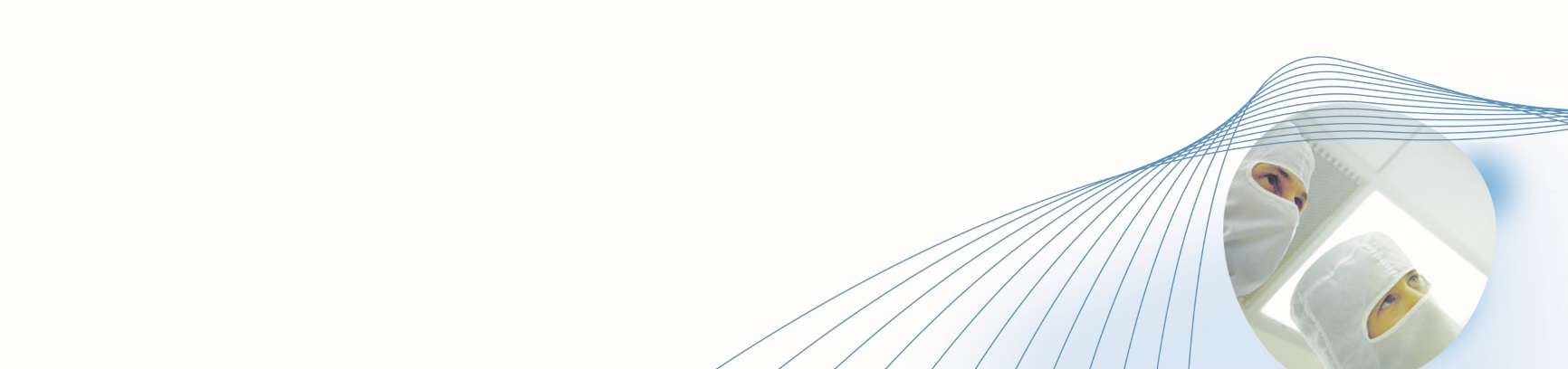 IDENTITECivilité* :    Madame     Mademoiselle     Monsieur Nom* : ………………………………… Prénom* : …………………….………….       Société* : …………………………………………………………………………….Fonction* : ……………………………………………………………………….…Adresse société* : ………………………………………………………………….……………………………..……………………………………………………………CP* : ………………	 Ville* : ……………………………………………………….PAYS* : ………………………………………………………………………………Tél.* : ……………………          Fax : ………………………………Email* : ……………………………………………..@.............................................Site web : …………………………………………………………………………Adresse de facturation si différente : …………………………………………………………………………………………………………………………………………………………………………………………………………….…………………………………………………………………				VOTRE EXPERIENCE :Position actuelle chez l’employeur et expérience éventuelle dans le domaine de la salle propre : 	…………………………………………………………………………………………………...	……………………………………………………………………………………………………	……………………………………………………………………………………………………	……………………………………………………………………………………………………CONDITIONS D’ADMISSION À DOCUMENTER :Niveau minimal d’études : Baccalauréat et plus deux années d’études scientifiques et techniques (attestation de réussite à joindre et CV)Diplôme obtenu : …………………………………………………………………………………………………...Dans le cas où vous ne remplissez pas les conditions d’études ci-dessus, vous pouvez accéder à cette formation par un  bilan de compétences :Merci de nous envoyer votre CV, ainsi que les informations et les écrits qui supportent votre demande. Nous vous contacterons éventuellement pour un entretien.ConnaissanceS de la salle propre :Avez-vous la connaissance de la salle propre et de ses contraintes :			 Oui                         	 Non        Si vous n’avez pas de connaissances dans le domaine de la salle propre, vous avez obligation de suivre une formation de sensibilisation. L’Aspec vous propose le « Stage Général : la salle propre et son environnement » à un tarif de -50%.AUTRE Connaissance NECESSAIRE :Connaissance des statistiques de baseFORMATION PROFESSIONNELLE :Pour être plus près de vos préoccupations, merci de préciser si vous le souhaitez les cours, conférences, séminaires et autres, suivis dans le cadre de la formation continue :	……………………………………………………………………………………………………	……………………………………………………………………………………………………DEMANDE D’ENTRETIEN :Souhaitez-vous participer à un entretien préliminaire de vérification de votre aptitude à suivre les cours et à réussir l’examen final ? 			 Oui                         	 Non                        AUTRES :	…………………………………………………………………………………………….……	………………………………………………………………………………………………….Nous vous informons qu’en cas d’acceptation de notre part de votre demande d’inscription, une convention de formation vous sera envoyée. Ce document renvoyé signé à l’Aspec, fera office de confirmation d’inscription à la formation.Vous recevrez alors un polycopié de cours pour étude (afin d’optimiser vos chances de réussite à l’examen) au plus tard 1 mois avant le début des cours.								Signature du demandeur :